ПОЯСНИТЕЛЬНАЯ ЗАПИСКА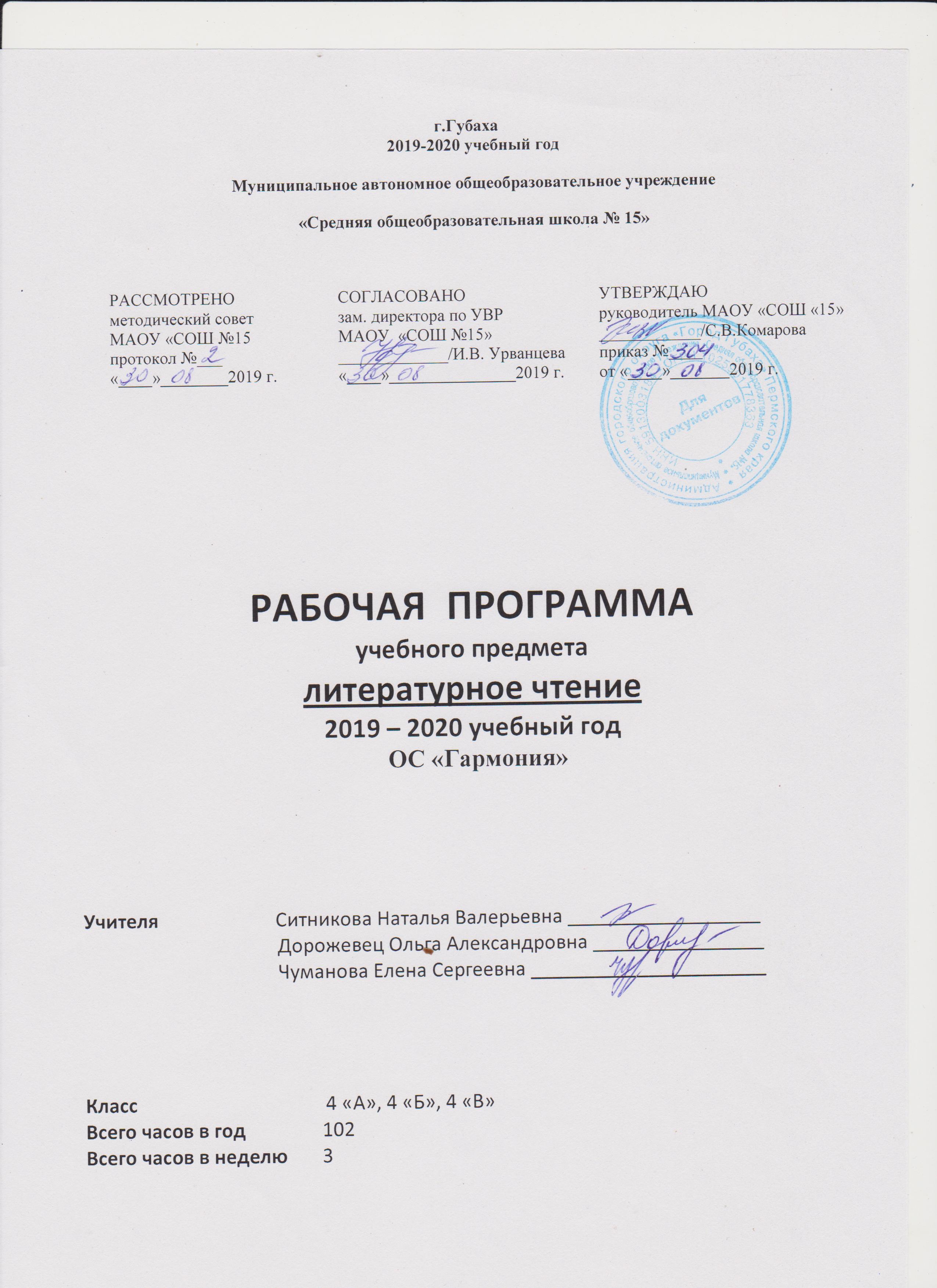 Роль и место дисциплины в образовательном процессеЛитература является одним из самых мощных средств приобщения детей к общечеловеческим ценностям, формирования их мировоззрения. Отсюда следует ведущая роль уроков чтения в системе начального обучения. Для того чтобы книга стала для детей другом, наставником, необходимо прежде всего пробудить у них интерес к чтению, а затем научить школьников с помощью книг приобретать новые знания, извлекать пользу из жизненного опыта людей разных стран и эпох.Рабочая программа по литературному чтению разработана на основе Федерального государственного стандарта начального общего образования, реализуется средствами предмета «Литературное чтение» на основе авторской программы О.В. Кубасовой (учебно-методический комплект «Гармония»).Рабочая программа по литературному чтению для 4 класса составлена на основе нормативных документов и методических рекомендаций:Закон Российской Федерации «Об образовании» (от 29.12.2012 № 273 - ФЗ).Федеральный государственный образовательный стандарт начального общего образования (утвержден приказом Минобрнауки России от 6 октября 2009 г. № 373, зарегистрирован в Минюсте России 22 декабря 2009 г., регистрационный номер 17785).Приказ Министерства образования и науки России от 26.11.2010 № 1241 "О внесении изменений в федеральный государственный образовательный стандарт начального общего образования, утвержденный приказом Министерства образования и науки Российской Федерации от 6 октября 2009 г. № 373".Приказ Министерства образования и науки России от 22 сентября 2011 г. № 2357 "О внесении изменений в федеральный государственный образовательный стандарт начального общего образования, утверждённый приказом Министерства образования и науки Российской Федерации от 6 октября 2009 г. № 373" (зарегистрирован в Минюсте России 12 декабря 2011 г., регистрационный номер 22540).Санитарно-эпидемиологические правила и нормативы СанПиН 2.4.2.2821-10 "Санитарно-эпидемиологические требования к условиям и организации обучения в общеобразовательных организациях" С изменениями и дополнениями от: 29 июня 2011 г., 25 декабря 2013 г., 24 ноября 2015 г.Основная образовательная программа начального общего образования МАОУ «СОШ №15».Учебный план МАОУ «СОШ № 15» для начальной школы на 2018/2019 учебный год.Примерные программы по учебным предметам. ФГОС. Методическое пособие с электронным приложением «Рабочие программы. Начальная школа. 4 класс УМК «Гармония» (Москва, издательство «Планета», 2013 год).Соответствие государственному образовательному стандартуДанная программа построена в соответствии с требованиями государственного образовательного стандарта по начальной школе второго поколения.Основными целями изучения курса «Литературное чтение» образовательного процесса являются:создание условий для формирования всех видов речевой деятельности младшего
школьника (слушание, чтение, говорение, письмо);содействие развитию потребности начинающего читателя в чтении как средстве познания мира и самопознания; готовности обучающегося к использованию литературы для
своего духовно-нравственного, эмоционального и интеллектуального самосовершенствования, а также к творческой деятельности на основе читаемого;создание условий для формирования читательской компетентности младшего школьника, которая определяется владением техникой чтения, различными видами чтения и способами освоения прочитанного (прослушанного) произведения, умением ориентироваться в
книгах и приобретением опыта самостоятельной читательской деятельности.При этом решаются следующие задачи:Личностные задачи:формирование у обучающихся позитивного отношения к действительности, самоуважения и эмоционально-положительного отношения к себе, готовности выражать и отстаивать свою позицию, самокритичности;развитие жизненного оптимизма, целеустремлённости и настойчивости в достижении целей; обучение ориентировке в мире нравственных, социальных и эстетически ценностей;формирование гражданской идентичности личности;осознание учеником себя гражданином российского общества, уважающим история своей Родины; формирование привычки к рефлексии, совершенствование эмоциональной сферы (восприимчивости, чуткости);формирование готовности к сотрудничеству с другими людьми, дружелюбие, коллективизм;развитие мышления, внимания, памяти, развитие творческого отношения к действительности и творческих способностей.Метапредметные задачи:формирование мотивации к самосовершенствованию, в том числе положительного 
отношения к обучению;приобщение детей к основам отечественной и мировой культуры, к духовному и нравственному опыту человечества;формирование уважения к ценностям иных культур, мировоззрений и цивилизаций:формирование целостного мировосприятия на основе взаимодействия литературного чтения с другими школьными предметами;развитие ценностно-смысловой сферы личности;формирование чувства прекрасного и эстетических чувств на основе знакомства с
мировой и отечественной художественной литературой;формирование умения учиться и способности к организации своей деятельное (планированию, контролю, оценке) как первого шага к самообразованию и самовоспитаниюобучение навыкам и умениям общеучебного характера, в том числе ориентировке
книжном пространстве;выработка коммуникативных умений, функционирующих при слушании, говорении, чтении, письме.Предметные задачи:формирование положительной мотивации к чтению;создание условий для получения детьми эстетического удовольствия от чтения художественной литературы;развитие воссоздающего воображения;обучение адекватному восприятию читаемого;обогащение читательского опыта посредством накопления и систематизации литературных впечатлений, разнообразных по эмоциональной окраске, тематике, видо-жанровой специфике;совершенствование всех сторон навыка чтения;формирование умения вступать в дистанционное общение с автором литературного произведения и осознавать отношение писателя к тому, о чём и о ком он написал;развитие способности к осознанию и словесному выражению своего отношения к содержанию и форме литературного произведения;обучение основам литературного анализа художественных произведений разной видо-жанровой принадлежности;освоение литературоведческих понятий, позволяющих ориентироваться в доступном круге чтения:формирование умения определять художественную ценность литературного произведения и анализировать средства выразительности (на доступном уровне);обучение умению различать художественный и познавательный тексты и выбирать адекватный способ чтения литературного произведения в соответствии с его особенностями;овладение приемами ознакомительного, поискового (просмотрового), творческого и изучающего чтения;формирование умения находить информацию в словарях, справочниках и энциклопедиях, в Интернете;развитие способности сравнивать искусство слова с другими видами искусства (живописью, театром, кино, музыкой);обучение работе с книгой в единстве её текстового и внетекстового содержания;развитие литературных способностей.    Приоритетной   задачей   предмета «Литературное   чтение»   является духовно-нравственное воспитание обучающихся, для чего в Программу включены художественные произведения, обладающие мощным нравственным и духовным потенциалом.Учебный материал, реализующий Программу курса, подобран в соответствии с рекомендациями ФГОС и отвечает критериям художественной и познавательной ценности, сочетания классики и современности, доступности, тематического и видо-жанрового раэнообразия.Структура программыКурс «Литературное чтение» отличается следующими особенностями.широким видо-жанровым и тематическим диапазоном литературных произведений;соответствием учебного материала и способов его систематизацииведущей задаче каждого года обучения - формированию базовых читательских компетенций и личностных качеств. (В 4 классе, поскольку в это время ещё большее, чем прежде внимание уделяется духовно-нравственному воспитанию детей, в курсе доминируют разделы с произведениями нравственной тематики).Курс создаёт содержательную базу и для формирования универсальных учебных действий: личностных и метапредметных (регулятивных, познавательных, коммуникативных) с приоритетом (из-за специфики   предмета) развития личностных (прежде всего, ценно-смысловых), познавательных и коммуникативных. С целью формирования читательской самостоятельности учащихся в 4 классе регулярно даются задания, привлекающие детей к деятельности с книгами. Значительное место в курсе «Литературное чтение» занимают задания творческого характера. Особое место среди них отводится заданиям, организующим обучение словесному творчеству: созданию сочинений, отзывов, аннотаций (небылица, считалка, загадка, сказка), и др.В четвёртом классе на первый план выходят следующие задачи: приобщение детей к основам литературы как искусства слова и создание при этом условий для постижения ребёнком окружающего мира и самого себя. В силу этого круг чтения четвероклассников весьма широк: фольклорные и литературные художественные произведения разных жанров, традиционно входящие в чтение учащихся младшего школьного возраст, и познавательные тексты (очерки), систематизированные по темам. Учащимся предлагаются литературные произведения разных стран и народов, большую часть которых составляют произведения русской литературы.Четверокласснику будут созданы условия для расширения базы видо-жанровых и тематических литературных впечатлений; осознания условности литературного творения, отличие от реальности (за счет внимания к личности автора); восприятия точности, богатства, выразительности, образности художественной речи (практическое знакомство со средствами выразительности: рифмой, звукописью, повтором слов, звукоподражанием, олицетворением, эпитетом, сравнением); получения элементарных понятий о рифме и лирическом герое.Содержание программыУЧЕБНО – ТЕМАТИЧЕСКИЙ ПЛАНОбъем и сроки изученияПрограмма курса общим объемом 102 ч. в год, 3 ч в неделю.1 триместр – 30 ч, 2 триместр – 36 ч. и 3 триместр – 36 ч.Специфика курса – базовый.Категория учащихся – четвёртый класс.Формы работыФронтальная работа.Парная работа.Групповая работа.Индивидуальная работа.Урок-игра.Урок-викторина.Урок-путешествие.Урок-экскурсия.Методы преподавания:Игровой метод.Использование наглядности.ИКТ-технологии.Технология разноуровневого обучения.Беседа (сообщающая, воспроизводящая, обобщающая).Диалог.Особенности тематического планированияВ тематическое планирование добавлены темы для бесед с обучающимися: по основам безопасности жизнедеятельности - 40 тем; по краеведению – 9 тем.В тематическое планирование включены учебные мини-проекты:раздел «Что за прелесть эти сказки!..» - 1 учебный мини-проект;раздел «О доблестях, о подвигах, о славе..» - 1 учебный мини-проект;раздел «Оглянись вокруг» - 3 учебных мини-проекта;раздел «Самого главного глазами не увидишь...» - 1 учебный мини- проект;раздел «Мир -театр, люди в нём -актёры...» - 1 учебный мини- проект;раздел «Мир волшебных звуков» - 2 учебных мини-проекта;раздел «Когда, зачем и почему?» - 1 учебный мини- проект.Условные обозначения    Красный цвет – темы по ОБЖ.    Синий цвет – темы, связанные с краеведением.    Зелёный цвет  - темы мини-проектов.     Знаком * в таблице помечены произведения для чтения наизусть.Планируемые результаты освоения программыК концу изучения в 4 классе курса «Литературное чтение» будет обеспечена готовность обучающихся к дальнейшему образованию, достигнут необходимый уровень их читательской компетентности, литературного и речевого развития, будут сформированы личностные, метапредметные и предметные результаты (универсальные учебные действия).Личностные результатыЧетвероклассники научатся:ориентироваться в нравственном содержании прочитанного, оценивать поступки персонажей с точки зрения общепринятых морально-этических норм;определять авторскую позицию и выказывать свое отношение к герою и его поступкам;эмоционально «проживать» текст, выражать свои эмоции;понимать эмоции других людей, сочувствовать, сопереживать;умение воспринимать красоту природы, бережно относиться ко всему живому; чувствовать красоту художественного слова, стремиться к совершенствованию собственной речи;понимать ценности семьи, чувства уважения, благодарности, ответственности по отношению к своим близким;проявлять интерес к чтению, к ведению диалога с автором текста; потребность в чтении;Четвероклассники получат возможность научиться:осознавать основные духовно-нравственные ценности человечества;воспринимать окружающий мир в его единстве и многообразии;развивать способность к эмпатии, эмоционально-нравственной отзывчивости (на основе сопереживания литературным героям);высказывать и пояснять свою точку зрения.Метапредметные результаты Регулятивные универсальные учебные действияЧетвероклассник научится:самостоятельно формулировать тему и цели урока;составлять план решения учебной проблемы совместно с учителем;работать по плану, сверяя свои действия с целью, корректировать свою деятельность;работать с литературным текстом с точки зрения его эстетической и познавательной сущности;делить текст на части, озаглавливать их; составлять простой план;передавать содержание прочитанного или прослушанного текста в виде пересказа, (полного, выборочного, краткого) с учетом специфики текстов;высказывать собственное мнение и обосновывать его фактами из текста.Четвероклассники получат возможность научиться:применять правила сотрудничества;вырабатывать критерии оценки и определять степень успешности своей работы, работы других в соответствии с этими критериями;расширять свой читательский кругозор и приобретать дальнейший опыт самостоятельной - читательской деятельности.Познавательные универсальные учебные действияЧетвероклассник научится:осознавать значимость чтения для своего развития, для успешного обучения по другим предметам и дальнейшей жизни;пользоваться разными видами чтения: изучающим, просмотровым, ознакомительным;осуществлять различные формы интерпретации текста (выразительное чтение, декламация, драматизация, словесное рисование, творческий пересказ и др.);создавать собственные небольшие тексты (повествование, описание, рассуждение на основе художественного произведения, репродукций картин художников, по серии иллюстраций к произведению или на основе личного опыта;осуществлять поиск необходимой информации в художественном, учебном, научно-популярном текстах;перерабатывать и преобразовывать информацию из одной формы в другую (составлять план, таблицу, схему);извлекать информацию, представленную в разных формах (сплошной текст; несплошной текст - иллюстрация, таблица, схема);ориентироваться в отдельной книге и в группе книг, представленной в детской библиотеке.Четвероклассник получит возможность научиться:делать устную презентацию книги (произведения);пользоваться тематическим (систематическим) каталогом;работать с детской периодикой;строить рассуждения.Коммуникативные универсальные учебные действияЧетвероклассник научится:согласовывать свои действия с партнером; уметь и желать участвовать в коллективной беседе, соблюдая основные правила общения на уроке;задавать вопросы;выразительно читать и пересказывать текст кратко, выборочно, творчески;выражать свои мысли в соответствии с задачами и условиями коммуникации, владеть (на определенном программой уровне) монологической и диалогической формами речи.Четвероклассник получит возможность научиться:оформлять свои мысли в устной и письменной форме с учётом речевой ситуации;договариваться с одноклассниками совместно с учителем о правилах поведения и общения и следовать им;адекватно использовать речевые средства для решения различных коммуникативных задач; владеть монологической и диалогической формами речи;высказывать и обосновывать свою точку зрения;слушать и слышать других, пытаться принимать иную точку зрения, быть готовым корректировать свою точку зрения;договариваться и приходить к общему решению в совместной деятельности.Предметные результаты             Четвероклассник научится:читать осознанно, правильно, бегло (целыми словами и по слогам вслух - не менее 90 слов в минуту, «про себя» - не менее 120 слов в минуту) и выразительно доступные по содержанию и объёму произведения;применять различные способы чтения (ознакомительное, творческое, изучающее, поисковое);работать с книгой в единстве её текстового и внетекстового содержания;полноценно воспринимать (при чтении вслух и «про себя», при прослушивании) художественную литературу, получая от этого удовольствие; эмоционально отзываться на
прочитанное;устанавливать причинно-следственные связи и определять жанр, тему и главную мысль произведения; характеризовать героев;сравнивать, сопоставлять, делать элементарный анализ различных текстов, выделяя два-три существенных признака;отличать поэтический текст от прозаического;основам   литературного   анализа   художественных   произведений   разной   видо-жанровой принадлежности;распознавать основные жанровые особенности фольклорных форм (сказки, загадки, пословицы, небылицы, считалки, песни, скороговорки и др.).Четвероклассник получит возможность научиться:испытывать чувство гордости за свою Родину, народ и историю;уважать культуру народов многонациональной России и других стран:бережно и ответственно относиться к окружающей природе;определять сходство и различие произведений разных жанров;использовать полученную при чтении научно-популярного и учебного текста информацию в практической деятельности;выделять в тексте опорные (ключевые) слова.В результате освоения курса «Литературное чтение» в 4 классе у учащихся формируются читательские компетенции, осмысленность чтения.В ходе формирования навыка осмысленного чтения ученик научится:выявлять в тексте слова и выражения, значение которых непонятно, и осознавать потребность в выяснении их смысла;пользоваться сносками и школьным толковым словарем;отвечать на вопросы по содержанию словами текста;определять эмоциональный характер текста;выделять опорные (наиболее важные для понимания читаемого) слова:опираться на авторские ремарки для характеристики персонажей;определять мотивы поведения героев путем выбора правильного ответа из ряда предложенных;уметь прогнозировать содержание читаемого;осознавать авторское и собственное отношение к персонажам;формулировать тему небольшого текста;работать с заголовками: выбирать наиболее точный из предложенных учебником, озаглавливать текст или рисунок, прогнозировать содержание по заголовку и составлять высказывания по заданному заголовку;выявлять смысловой и эмоциональный подтекст;определять идею произведения путем выбора из ряда пословиц той, которая наиболее точно выражает главную мысль;находить главную мысль, сформулированную в тексте;определять характер книги (тему, жанр, эмоциональную окраску) по обложке, заглавию, рисункам.В ходе формирования навыка выразительного чтения ученик научится:повышать и понижать голос в соответствии со знаками препинания и характером содержания;соблюдать паузы — длинные и короткие — в зависимости от смысла читаемого;Ученик получит возможность научиться:передавать эмоциональный тон персонажа, произведения;выбирать темп чтения в зависимости от смысла читаемого;пользоваться силой голоса для постановки логических ударений и передачи характера текста.При работе с текстом и книгой четвероклассник научится:.заучивать стихотворения наизусть и выразительно их читать;правильно называть книгу (автор, заглавие);работать с содержанием (оглавлением);определять, от какого лица (автора-повествователя, автора-рассказчика или персонажа) ведется повествование; отношение к их поступкам;выявлять авторское отношение к персонажам;выделять эпизод из текста;озаглавливать иллюстрации и эпизоды;восстанавливать деформированный картинный план;подбирать к иллюстрациям эпизоды из текста;составлять картинный план;пересказывать с опорой на картинный план;последовательно перечислять картины или события произведения (подготовка к составлению плана).Четвероклассник получит возможность научиться:составлять подробный и творческий пересказ по измененному плану;составлять представление о книге по обложке: прогнозировать тему, жанр, характер текста;ориентироваться в книге;ориентироваться в группе книг (5-6 книг).Выполняя задания творческого характера, на уроках литературного чтения дети научатся:говорить с разной интонацией (повышать и понижать голос, делать логические ударена паузы, соблюдать темп, громкость, эмоциональный тон, исходя из смысла высказывания);читать по ролям;инсценировать прочитанное (небольшой текст или фрагменты литературного произведения) в форме живых картин и развернутой драматизации;графически иллюстрировать прочитанное;Четвероклассники получат возможность научиться:составлять словесное описание сюжетного фрагмента из эпического произведения;готовить творческий пересказ в форме дополнения текста. Анализ результатов диагностических работ позволил выявить ряд проблем, которые возникли у обучающихся третьих классов:Следует в 4 классе обратить внимание на следующие умения по литературному чтению:  осмысленно, правильно и выразительно читать целыми словами минимум 90 слов в минуту, про себя — 110 слов в минуту; прогнозировать содержание литературного произведения перед чтением и в процессе его первичного восприятия; воспринимать произведения в соответствии с их видо-жанровыми характеристиками; характеризовать персонажи и их взаимоотношения в соответствии с авторским замыслом; различать произведения художественной и познавательной литературы и овладеть разными способами их освоения;воссоздавать образ писателя на основе его произведении;излагать личное мнение о литературном произведении;составлять план и пересказ прочитанного текста (подробный, выборочный, краткий, творческий);выделять в познавательном тексте основную и дополнительную информацию;организовывать собственную читательскую деятельность по ознакомлению с большим по объему произведением;ориентироваться в детских книгах, используя для этого определенные программой элементы книг, а также средства библиографической помощи;пользоваться школьным толковым словарем, справочной литературой и периодической печатью для детей.уметь пользоваться основными средствами интонационной выразительности (сила голоса, мелодика, темпо-ритм, пауза, эмоциональный тон) для передачи в форме устной речи характера произведения и особенностей его персонажей;уметь использовать дополнительные средства выразительности (пластика, мизансцена, реквизит) при инсценировании литературных произведений;уметь иллюстрировать литературное произведение в словесной, графической, музыкальной формах;уметь составлять творческий пересказ литературного произведения посредством изменения и дополнения текста, а также от другого лица;уметь создавать небольшие устные сочинения на основе литературных впечатлений.Система оценки достижения планируемых результатов. Критерии оценивания.15Оценка достижения предметных результатов ведётся как в ходе текущего и тематического оценивания, так и в ходе выполнения итоговых проверочных работ.Текущий контроль по чтению проходит на каждом уроке в виде индивидуального или фронтального устного опроса: чтение текста, пересказ содержания произведения (полно, кратко, выборочно), выразительное чтение наизусть или с листа. Осуществляется на материале изучаемых программных произведений в основном в устной форме. Возможны и письменные работы - небольшие по объему (ответы на вопросы, описание героя или события), а также самостоятельные работы с книгой, иллюстрациями и оглавлением.Тематический контроль проводится после изучения определенной темы и может проходить как в устной, так и в письменной форме. Письменная работа также может быть проведена в виде тестовых заданий, построенных с учетом предмета чтения.Итоговый контроль по проверке чтения вслух проводится индивидуально. Для проверки подбираются доступные по лексике и содержанию незнакомые тексты. Для проверки понимания текста учитель задает после чтения вопросы.Учитывая особенности уровня сформированности навыка чтения четвероклассников, учитель ставит конкретные задачи контролирующей деятельности: проверка сформированности умения читать целыми словами и словосочетаниями; осознание общего смысла и содержания прочитанного текста при темпе чтения вслух не менее 90 слов в минуту (на конец года); умение использовать паузы, соответствующие знакам препинания, интонации, передающие характерные особенности героев.К концу второго полугодия в 4 классе задания по работе с детской книгой входят в текущую и итоговую проверку начитанности и знания изученных произведений.Рекомендуемыми общими критериями оценивания результативности обучения чтению являются следующие:индивидуальный прогресс в совершенствовании правильности, беглости и способов чтения (слоговое, плавное слоговое, целыми словами, плавное слитное);индивидуальный прогресс в понимании содержания прочитанного;индивидуальный прогресс в выразительности чтения (соблюдение знаков препинания, интонационная передача в соответствии с характером текста эмоционального тона, логических ударений, пауз и мелодики, темпа и громкости);индивидуальный прогресс в навыках работы с текстом;умение прочитать и понять инструкцию, содержащуюся в тексте задания, и следовать ей;ориентировка в книге, в группе книг; в мире детских книг;интерес к чтению художественной, познавательной и справочной литературы, расширение круга чтения.Рекомендуемыми способами оценивания результативности обучения чтению являются:замер скорости чтения (желательно в скрытой для детей форме);ответы обучающихся на вопросы по содержанию, структуре, языковому оформлению и жанровой принадлежности литературных произведений;выразительность чтения (умение передать общий характер текста с помощью интонационных средств - мелодики, темпоритма, пауз, логических ударений, громкости и эмоциональной окраски голоса);выполнение заданий на составление плана, пересказа, собственного высказывания;выполнение заданий по ориентировке в книгах;наблюдение учителя за продуктивностью участия детей в коллективной творческой деятельности (в составлении книжных выставок, конкурсах чтецов, драматизации, воображаемой экранизации и т. п.);наблюдение учителя за соблюдением обучающимися правил коллективной и групповой работы;наблюдения за читательской деятельностью учащихся;анализ читательского дневника;анализ отзывов учащихся о прочитанном, аннотаций, презентаций;анализ творческих работ учащихся (в том числе входящих в рабочие тетради и в хрестоматии). Оценка достижения предметных результатов ведётся как в ходе текущего и тематического   оценивания, так   и   в   ходе   выполнения   итоговых   проверочных   работ.Перечень учебно-методического обеспечения программы по русскому языкуТемаСодержание программного материалаУниверсальные учебные действияТворческие работы«Что за прелесть этисказки!..» (Сказки) (16 ч)И. Токмакова «В чудной стране»*;
русские народные сказки; «Всё у нас, слава Богу, хорошо!», «Пётр I и мужик», «Пётр и Петруша», «Марья и ведьмы», «Василиса Прекрасная»; сербская сказка «Почему у месяца нет платья»; бразильская сказка «Жизнь человека»; Х.К. Андерсен «Русалочка»; А.С. Пушкин «Сказка о мёртвой царевне и о семи богатырях»; Д. Джекобс «Рыба и кольцо»; С. Маршак «Отчего у месяца нет платья»; В. Берестов «Сказка: Корнею Ивановичу Чуковскому»*; К. Чуковский «Приключения белой мышки»; А. Линдгрен «Крошка Нильс Карлсон»; Дж. Родари «Эти бедные привидения»; К. Драгунская «Лекарство от послушности»  Приобщаться к народной культуре. Ориентироваться в тексте. Анализировать содержание произведения. Анализировать произведение для выявления подтекста. Анализировать произведение с целью характеристики персонажей. Устанавливать причинно-следственные связиВыразительное чтение, чтение по ролям, драматизация; словесное, графическое и музыкальное рисование, творческий пересказ«О доблестях, о подвигах, о славе…»(Былины)(5 ч)«Добрыня и Змей» (пересказ А. Нечаева); «Добрыня и Змей» (обработка Ю. Круглова); «Болезнь и исцеление Ильи Муромца» (пересказ А. Нечаева); «Илья Муромец и Соловей-разбойник» (пересказ А. Нечаева); «Илья Муромец и Соловей-разбойник» (обработка В. Аникина)Формировать поисковый способ чтения. Характеризовать персонажей, Анализировать произведение с целью выявления образных языковых средств и их роли в тексте. Делать высказывание типа «описание»Выразительное чтение, чтение по ролям, драматизация; словесное, графическое и музыкальное рисование«Уж сколькозаз твердили миру...» Басни) (4 ч)Х.К. Андерсен «Эта басня сложена про тебя»; Эзоп «Лисица и Козёл», «Ворона и кувшин», «Мальчик-вор и его мать»; И. Крылов «Лебедь, Щука и Рак»*, «Мышь и Крыса», «Две Бочки»; Л.Н. Толстой «Лев и лисица»; С. Михалков «Просчитался», «Услужливый», «Заячье горе»; И. Демьянов «Валерик и тетрадь»Определять и формулировать главную мысль произведения. Развивать художественный вкус. Прогнозировать читаемое. Определять смысл слова по контексту. Делать высказывания (рассуждение, повествование) на основе личного опытаСловесное, графическое, музыкальное иллюстрирование изучаемых произведений, выразительное чтение«Оглянисьвокруг» Рассказы (21ч)М. Пришвин «Как я научил своих
собак горох есть», «Глоток молока»;
Н. Сладков «В норе»; К. Паустовский «Заячьи лапы»; Р. Фраерман «Девочка с камнем»; Ю. Ермолаев «Иголка с ниткой»; Ю. Яковлев «Полосатая палка»; А. Платонов «Цветок на земле»; К. Паустовский «Корзина с еловыми шишками»; Н. Носов «Огородники», «Клякса»; Ю. Ермолаев «Жарко»; М. Зощенко «Ёлка»; О. Григорьев «Две трубы»; С. Алексеев «Капитан бомбардирской роты», «Радуйся малому, тогда и большое придёт»; А. Чехов «Ванька»; Г. Сенкевич «Янко-музыкант»;
Д. Мамин-Сибиряк «Вертел»;
Л. Кассиль «У классной доски»;
В. Лидин «Завет»; Кир Булычёв «Чудовище у родника»	Выявлять причинно-следственные связи событий. Выявлять отношение автора к описанным событиям и к персонажам. Наблюдать над особенностью композиции текста. Озаглавливать смысловые части текста. Анализировать произведение с целью выявления отношения автора к описанным событиям и к персонажамТворческий пересказ, создание собственного текста на основе художественного произведения (текст по аналогии) и по картине, продолжение прочитанного«Золотаяколесница»(МифыДревнейГреции)(3ч)«Персей»; «Орфей и Эвридика»; «Дедал и Икар»Использовать просмотровый и поисковый способы чтения. Знакомиться с жанровой спецификой мифа. Синтезировать прочитанное. Ранжировать информацию, найденную в тексте. Выборочно пересказывать
прочитанноеВыразительное чтение, чтение по ролям, драматизация; словесное, графическое и музыкальное рисование«Вначале было Слово, и Слово было Бог...» (Библейские сказания)(7 ч)«Семь дней творения»; «Бог сотворил первого человека»; «Жизнь первых людей в раю»; «Первый грех...», «Обещание Спасителя», «Изгнание из рая»; «Всемирный потоп»; «Моисей»; С. Лагерлёф «Святая ночь», «В Назарете»; А. Мень «Милосердие Иисуса»; притча «Блудный сын»Знакомиться с жанровой спецификой библейских сказаний. Ориентироваться в тексте произведения. Характеризовать персонажей. Выявлять причинно-следственные связи. Вступать в общение, выражать свою точку зрения, слушать другого, соблюдать правила общенияВыразитель чтение, чтение  по ролям, драматизация«Самого главного глазами не увидишь...» (Повесть-сказка)(10 ч)А. де Сент-Экзюпери «Маленький принц»Анализировать произведение для выявления образа рассказчика и его характеристики. Сравнивать поведение персонажа при разных обстоятельствах. Ориентироваться в тексте произведения. Вступать в общение, выражать свою точку зрения, слушать другого, соблюдать правила общенияСловесное, графическое, музыкальное иллюстрирование изучаемых произведений, выразительное чтение«Мир-театр, люди в нём - актёры...» (Пьесы)(5ч)Н. Носов «Витя Малеев в школе и дома» (глава), «Два друга» (отрывок из пьесы по повести «Витя Малеев в школе и дома»); С. Козлов «Снежный цветок»Сравнивать произведения разных жанров. Использовать применение приема выборочного чтения. Находить и читать книги по заданной теме. Вступать в общение, выражать свою точку зрения, слушать другого, соблюдать правила общенияТворческий пересказ, создание собственного текста на основе художественного произведения (текст по аналогии) и по картине, продолжение прочитанного«Мир волшебных звуков» (Поэзия)(8 ч)Зимняя дорога»; М. Лермонтов «Горные вершины»* (из И.В. Гёте), «Утёс», «Молитва»; И. Суриков «Весна»; К. Бальмонт «Золотая рыбка»; А. Блок «На лугу», «Гроза прошла, и ветка белых роз.,.»*; С. Есенин «С добрым утром!»*; М. Волошин «Сквозь сеть алмазную зазеленел восток,..»; В. Маяковский «Тучкины штучки»; С. Маршак «Пожелания друзьям»; Саша Чёрный «Зелёные стихи»; Ю. Владимиров «Чудаки»*; Д. Хармс «Очень страшная история»; В. Хотомская «Два гнома», «Три сестрицы»; О. Высот-ская, «Весенние рубашки»; Э. Мошковская «Песня»; Ю. Мориц «Чтоб летали мы все и росли!»; В. Высоцкий «Песня Кэрролла»Определять эмоциональный характер произведения. Представлять и характеризовать образ лирического героя. Выявлять мотивацию лирического героя. Ставить перед собой и реализовывать исполнительскую задачуВыразительное чтение, чтение по ролям, драматизация; словесное, графическое и  музыкальное рисование«Когда, зачем и почему?»(Познава-тельная литература) (20 ч)Н. Кун «Олимп», «Царство мрачного Аида»; Ю. Яковлев «О нашей Роди-Не»; М. Пришвин «Моя Родина» (из воспоминаний); И. Соколов-Микитов «Русский лес»; Ю. Дмитриев «Зелёное и жёлтое»; «Крещение Руси» из книги «Крещение Руси»); Н. Соловьёв «Сергей Радонежский»; 3. Губарев «В открытом космосе»; Л. Яхнин «Метро»; М. Ильин и Е. Сегал «Что из чего»; М. Ильин «Сто тысяч почему»; Н. Надеждина «Лук от семи недуг»; В. Малов «Как парижский официант русскому изобретателю помог»; М. Константиновский «Что такое электрический ток»; А. Дитрих и Г. Юрмин «Какая книжка самая интересная?» (отрывок); К. Паустовский «Великий сказочник» (в сокращении), «Сказки Пушкина»; Я. Смоленский «Как научиться читать стихи»; К. Чуковский «Признания старого сказочника» (фрагмент)Делить текст на смысловые части. Определять тему смысловой части текста. Озаглавливать смысловые части текста. Анализировать содержание прочитанногоТворческий пересказ, создание собственного текста на основе художественного произведения (текст по аналогии) и по картине, продолжение прочитанногоРезерв 3 ч№Содержание программного материалаКоличество часов1«Что за прелесть эти сказки!..» (Сказки)16 ч2«О доблестях, о подвигах, о славе...» (Былины)5 ч3«Уж сколько раз твердили миру...» (Басни)4 ч4«Оглянись вокруг» (Рассказы)21 ч5«Золотая колесница» (Мифы Древней Греции)3 ч6«Вначале было Слово, и Слово было Бог...» (Библейские сказания)7 ч7«Самого главного глазами не увидишь...» (Повесть-сказка)10 ч8«Мир -театр, люди в нём -актёры...» (Пьесы)5 ч9«Мир волшебных звуков» (Поэзия)8 ч10«Когда, зачем и почему?» (Познавательная литература)20 ч11Резерв3 чИТОГО102 часовСписок литературыСписок литературыСписок литературыМетодические и учебные пособия (таблицы, схемы и др.)Информационное обеспечение (интернет-источники, ЭОР, образовательные диски и др.)При подготовке программыОбязательный для обучающихсяРекомендуемый для обучающихсяМетодические и учебные пособия (таблицы, схемы и др.)Информационное обеспечение (интернет-источники, ЭОР, образовательные диски и др.)Примерные программы по учебным предметам. Начальная школа.  Стандарты второго поколения. -  Москва «Просвещение» 2010.Планируемые результаты начального общего образования. Стандарты второго поколения.  Москва «Просвещение» 2010.Литературное чтение. 4 класс: методические рекомендаци  к учебнику Волгоград 2013 г.Методическое пособие с электронным приложением «Рабочие программы. Начальная школа. 4класс. УМК «Гармония» (Москва, издательство «Планета», 2013 год).Литературное чтение. Любимые страницы: учебник для 4 класса общеобразовательных учреждений в 4 ч. / Кубасова О.В. - Смоленск: Ассоциация XXI век, 2012 - («Гармония»).Рабочая тетрадь к учебнику литературного чтения для 4 класса общеобразовательных учреждений / Кубасова О.В. - Смоленск: Ассоциация XXI век, 2014 Литературное чтение: тестовые задания к учебнику «Любимые страницы» для 4 класса общеобразовательных учреждений / Кубасова О.В. - Смоленск: Ассоциация XXI век, 2014 Кубасова О.В. «Я хочу читать» Книга для домашнего чтения к учебнику для 4 класса.плакаты с государственной символикой схемы речевого поведениякартины с изображением родного краяпредметные картинки с изображением животных, растенийрепродукции картин художников записи музыкальных фрагментовкомпьютер;презентационное оборудование;выход в Интернет (выход в открытое информационное пространство сети Интернет
только для учителя начальной школы, для учащихся - на уровне ознакомления);целевой набор ЦОР в составе УМК для поддержки работы учителя с использованием диалога с классом при обучении и ИКТ на компакт-дисках;цифровые зоны: коммуникационная (веб-камера на рабочем месте учителя, доступ
через скайп).Онлайн ресурсы сайта «Старое радио» - http://www.staroeradio.ru/ Онлайн ресурсы сайта «Аудиохрестоматия.рф» - http://аудиохрестоматия.рф/ Онлайн ресурсы сайта «Диафильмы» - http://diafilmy.su/ 	